Задания по сольфеджио для 2 класса, ОПЗапиши ритм стихотворения.Кап-кап, я капель. У меня в апрелеНа весеннем, на тепле Капельки поспели.____________________________________________________________________________________________________________Реши музыкально-математические примеры.+	=  ___	   +	=  ___	+	= ___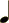 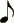 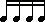 +	=  ___	  +	+   =  ___	-	-	= ___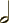 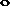 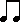 Понизить  звук на полтона.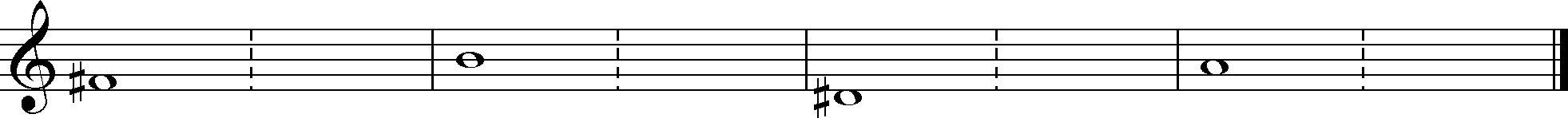 Повысить  звук на полтона.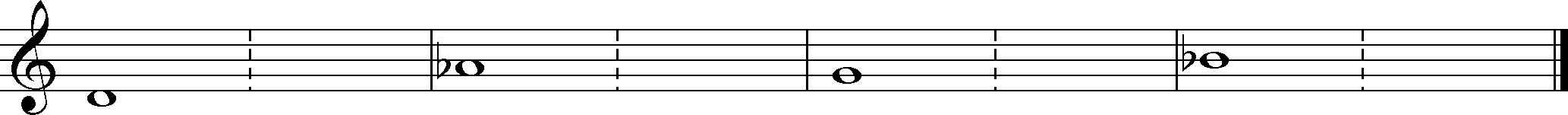 Написать ступени нотами в гамме Соль мажор.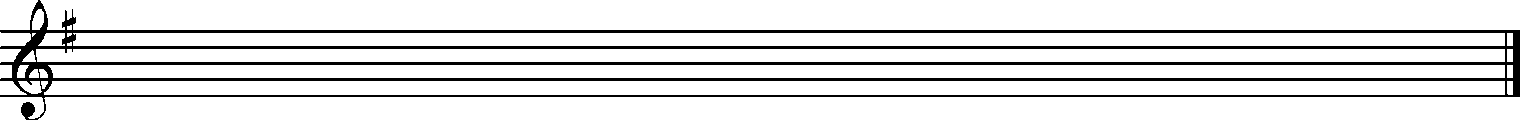 I	II	IV	VI	III	V	VII	IПостроить указанные интервалы от заданного звука вверх.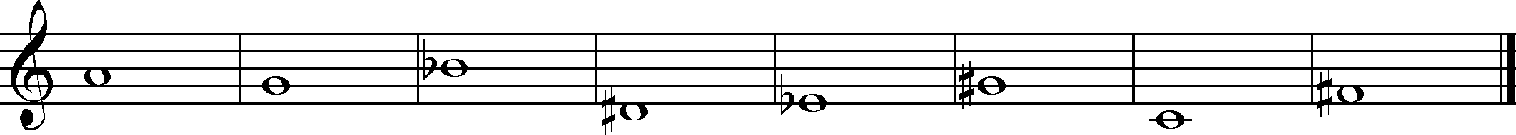 2	6	3	1	4	6	7	8